Муниципальное бюджетное дошкольное образовательное учреждение детский сад № 52 «Ласточка» Старооскольского городского округаКонспект квест-игры «В поисках Василисы Премудрой»в старшей группе компенсирующей направленности для детей с тяжелыми нарушениями речиПетрова Светлана Владимировна, воспитатель,МБДОУ ДС № 52 «Ласточка»Бредихина Татьяна Павловна, воспитатель, МБДОУ ДС №52  «Ласточка» Решетникова Валентина Алексеевна, учитель-логопед, МБДОУ ДС № 52 «Ласточка»2019 годКонспект квест-игры «В поисках Василисы Премудрой»в старшей группе компенсирующей направленности для детей с тяжелыми нарушениями речи
Цель: обобщить представления детей о сказках.
Задачи:
• углублять, расширять и закреплять знания детей о сказках, пополнять словарный запас.
• развивать мышление, зрительную память, наблюдательность.
• развивать мелкую моторику рук и движений.
• развивать умение согласовывать свои действия с партнерами, желание преодолевать препятствия.
• воспитывать умение понимать смысл образных выражений в загадках, формировать художественный вкус.
• воспитывать уважение к книге, любовь к сказкам.
Материалы и оборудование: мультимедиа, аудиозаписи, слайды, мяч, «Чудесный мешочек», игрушки – герои сказок, разрезные картинки на тему «Сказки».
Предварительная работа: 
• чтение детям сказок;
• обсуждение прочитанного материала; 
• отгадывание загадок; 
• собирание разрезных картинок к сказкам.
Предполагаемый результат:
- Ребенок имеет представление о сказках, знает названия и узнает героев сказок. 
- Овладевает способностью рассуждать, высказываться. 
- Формируются у ребенка практические навыки работы с различными материалами (разрезные картинки, игрушки).Описание квеста (линейный квест)Дети играют в группе. 	Воспитатель: ра – ра - ра начинается игра (дети подходят к педагогу).- Мы все за руки возьмемся,
  И друг другу улыбнёмся.
  Справа друг и слева друг,
  Улыбнемся всем вокруг!
  Замечательно! От ваших улыбок в группе стало светлее.
- Много сказок есть на свете
  Сказки очень любят дети.
  Все хотят в них побывать,
  И конечно поиграть.
  А вы, любите сказки? 
Дети: Да 
Воспитатель: замечательно! И я люблю.
- А какие сказки вы знаете? (ответы детей).
- Молодцы, много сказок знаете. - А как можно сказать о сказке, какая она?: если в сказке есть чудо, то она… (чудесная);есть волшебство, то... (волшебная); есть добро, то… (добрая); есть радость, то… (радостная); есть загадки, то... (загадочная); есть мудрость, то… (мудрая) и т.д.
Воспитатель: сказка – это счастье и тому, кто верит, сказка непременно отворит все двери.Голос: Ребята, спасите меня. Меня заточил в крепости Кощей бессмертный. Я очень хочу вернуться домой, помогите мне. Воспитатель: ребята, кто нас просит о помощи? (ответы детей).- Мы не знаем, нельзя догадаться (подтверждает ответы детей).- Сколько замков Кощей бессмертный повесил на дверь?  (4 замка).Воспитатель: ребята, что будем делать? (действовать, спасать).- Что бы справиться с заданиями мы должны быть, какими? (ловкими, быстрыми, дружными…).- Помните, Кощей бессмертный говорил о карте?  (Вот она). Воспитатель: какой замок будем открывать первым? (желтый).Воспитатель: ребята, значит, мы  должны найти, где то желтый замок (дети ищут, находят).Воспитатель: какие же вы молодцы! Давайте, посмотрим: 1-е задание: слушайте внимательно: «Загадки – отгадки» (после каждой отгаданной загадки воспитатель включает слайд с изображением сказочного героя).Воспитатель: Молодцы, вы загадки отгадали и героев всех назвали.- Давайте, дальше по карте пойдем.  Какой замок? (красный). Пошли быстрее искать красный замок (находят).Пальчиковая гимнастика «Любимые сказки» (дети поочередно загибают пальчики.  На последнюю строчку хлопают в ладоши).Будем пальчики считать,
Будем сказки называть
Рукавичка, Теремок,
Колобок - румяный бок.
Есть Снегурочка - краса,
Три медведя, Волк - Лиса.
Не забудем Сивку-Бурку,
Нашу вещую каурку.
Про жар-птицу сказку знаем,
Репку мы не забываем.
Знаем Волка и козлят.
Этим сказкам каждый рад.Воспитатель: слушайте 2-е задание: «Разрезные картинки вы должны собрать  и сказку назвать!» (дети из разрезных картинок собирают картинку из  сказки и ее называют).Сказки: Гуси-лебеди, Снегурочка, Иван Царевич и серый волк, Дюймовочка, Кот в сапогах, Буратино, Теремок, Красная Шапочка.Воспитатель: Молодцы! Справились с заданием.Какой замок – синий! (все дети ищут замок) Нашли! Воспитатель: слушайте 3-е задание: викторина «Хорошо ли вы знаете сказки?» (игра с мячом).
1. Кто помог зайцу лису из избушки выгнать? («Заюшкина избушка» – петух).
2. Как называется сказка, где братец Иванушка превратился в козлёночка? («Сестрица Алёнушка и братец Иванушка»).
3. Как называется сказка, главный герой, которой едет на печке к царю?             («По щучьему велению»).
4. В какой сказке мышка помогла вытянуть овощ из земли? («Репка»).
5. В какой сказке дед и баба плакали над разбитым яйцом? («Курочка - ряба»).
6. В какой сказке птицы на своих крыльях унесли мальчика? («Гуси-лебеди»).7. В какой сказке и кто велел себе перековать горло, чтобы петь тонюсеньким голосом? («Волк и 7 козлят»- волк).
8. Возле леса, на опушке трое их живет в избушке.
    Там три стула и три кружки, три кроватки, три подушки.
    Угадайте без подсказки, кто герои этой сказки? (Три медведя).
Воспитатель: Молодцы! И с этим заданием вы справились.Дети ищут замок (находят). Воспитатель: слушайте 4-е последнее задание: «Чудесный мешочек» (дети поочередно достают из мешочка зверей и называют -  в какой сказке встречается этот персонаж).Воспитатель: Молодцы! Со всеми заданиями, вы справились. С двери исчезли все замки.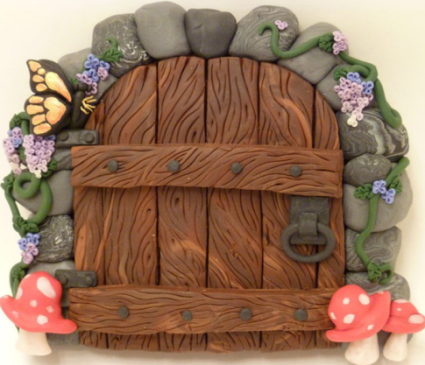 Заключительная часть. Рефлексия.
Воспитатель: Ребята, мы с вами спасли Василису Премудрую, значит, выполнили правильно все задания! Какими мы были, когда выполняли задания (дружными, умными…).Вот и закончилась наша игра. 
- Что больше всего запомнилось? (ответы детей).
На экране: дверь с 4 замками. 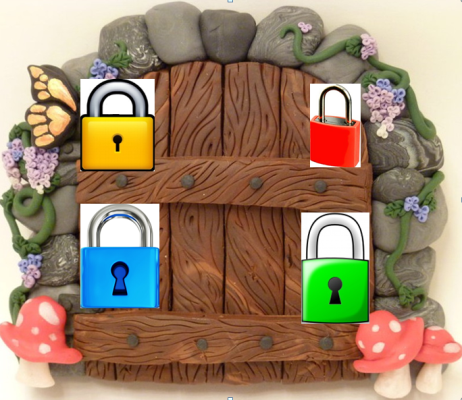 На экране: Кощей бессмертный.  Голос: Хотите спасти ее? Для этого вам нужно выполнить сложные задания. Вы с ними не справитесь. Никогда и ничего не узнаете. Ха-ха-ха. А если задания мои выполните,  то замки откроются и тогда ее спасете. На карту смотрите, ничего не упустите!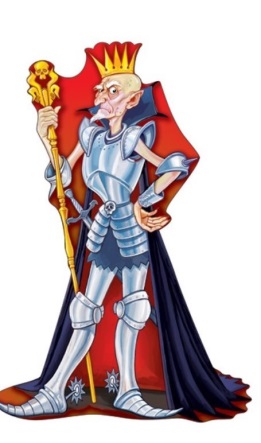 На экране. Воспитатель: смотрите, по дорожке мы пойдем, и с вами первое задание найдем. Дорожка одна, а нас много: как пойдем по дорожке (по считалочке). А поможет нам волшебная палочка. Будем говорить такие слова: Раз-два-три поведешь сейчас нас ты (нужно дойти до сигнала).На экране. Карта и мигает сигнал.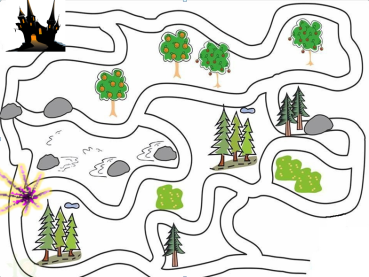 На экране. Воспитатель: смотрите, по дорожке мы пойдем, и с вами первое задание найдем. Дорожка одна, а нас много: как пойдем по дорожке (по считалочке). А поможет нам волшебная палочка. Будем говорить такие слова: Раз-два-три поведешь сейчас нас ты (нужно дойти до сигнала).На экране. Карта и мигает сигнал.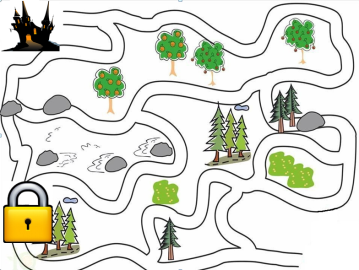 На ступе волшебной старуха летит,
Так быстро, что ветер за нею свистит.
Живет она в сказочной, земной глуши –
Ты имя старухи назвать поспеши!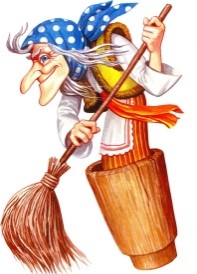 Дед и баба вместе жили,
Дочку из снежка слепили,
Но костра горячий жар,
Превратил девчурку в пар.
Дед и бабушка в печали.
Как же их дочурку звали?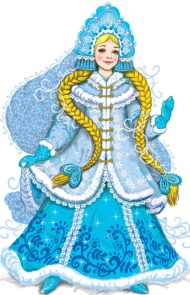  Этот сказочный герой,
С хвостиком, усатый,
В шляпе у него перо,
Сам весь полосатый,
Ходит он на двух ногах,
В ярко-красных сапогах.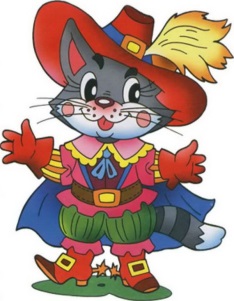 Чуть больше ноготка. 
В кроватке из ореха
Девочка спала.
И такою маленькой милою была.
Как зовут эту малышку?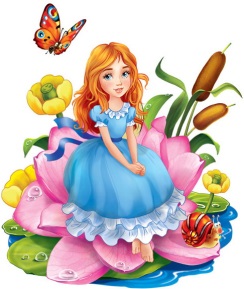 Вот совсем нетрудный,
Коротенький вопрос:
Кто в чернильницу сунул
Деревянный нос?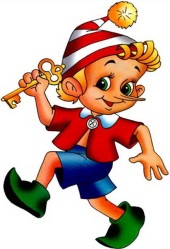 Была она артисткой
Прекрасной, как звезда,
От злого Карабаса, 
Сбежала навсегда.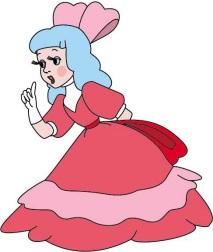 В гости к бабушке пошла,
Пироги ей понесла.
Серый Волк за ней следил,
Обманул и проглотил.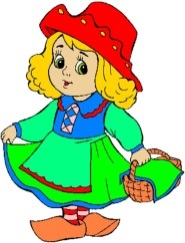 У Аленушки-сестрицы,
Унесли братишку птицы.
Высоко они летят,
Далеко они глядят.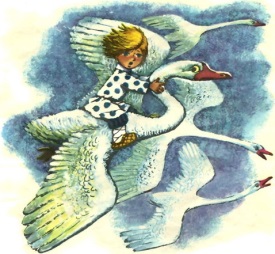 На экране.  Воспитатель: смотрите, по дорожке мы пойдем, и с вами второе задание найдем.- Раз-два-три поведешь сейчас нас ты (нужно дойти от замка до сигнала, используя волшебную палочку).На экране. Карта и мигает сигнал.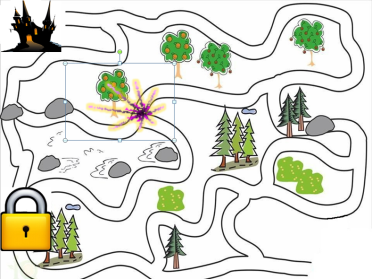 На экране.  Воспитатель: смотрите, по дорожке мы пойдем, и с вами второе задание найдем.- Раз-два-три поведешь сейчас нас ты (нужно дойти от замка до сигнала, используя волшебную палочку).На экране. Карта и мигает сигнал.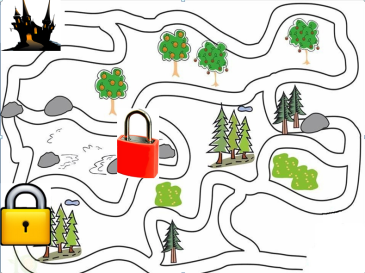 На экране. Воспитатель: Какой замок исчез? (красный).  Идем дальше!  - Раз-два-три поведешь сейчас нас ты (нужно дойти от замка до сигнала, используя волшебную палочку).На экране. Карта и мигает сигнал.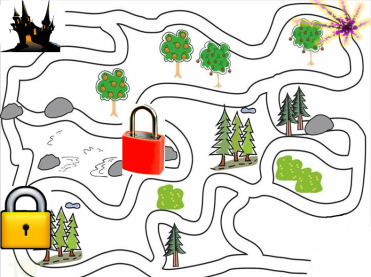 На экране. Воспитатель: Какой замок исчез? (красный).  Идем дальше!  - Раз-два-три поведешь сейчас нас ты (нужно дойти от замка до сигнала, используя волшебную палочку).На экране. Карта и мигает сигнал.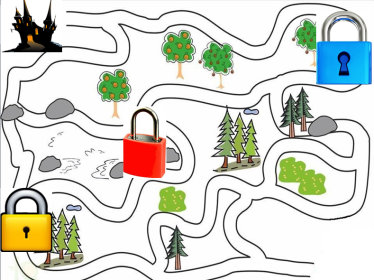 На экране.  Воспитатель:  - Раз-два-три поведешь сейчас нас ты (нужно дойти от замка до сигнала, используя волшебную палочку).На экране. Карта и мигает сигнал. Какой замок остался? (зеленый). 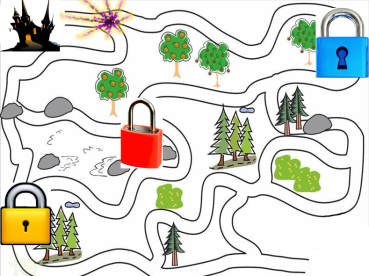 На экране.  Воспитатель:  - Раз-два-три поведешь сейчас нас ты (нужно дойти от замка до сигнала, используя волшебную палочку).На экране. Карта и мигает сигнал. Какой замок остался? (зеленый). 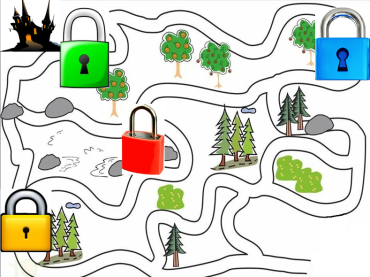 На экране (обрушение замка).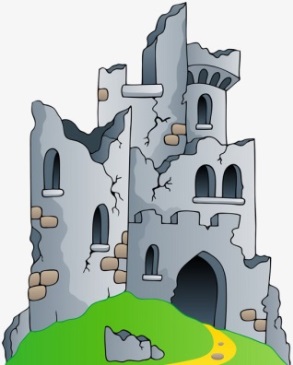 На экране (появляется).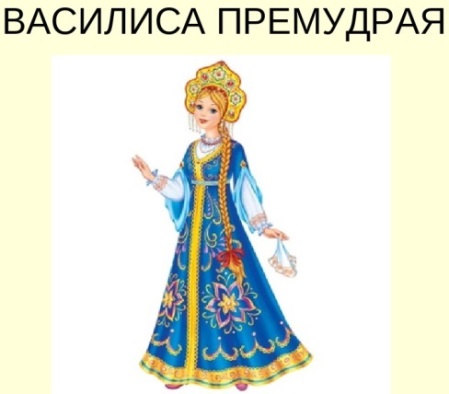 